Планосновных мероприятий Управления культурыадминистрации МО «Тахтамукайский район»с 01.02. по 28.02.2022г.Руководитель Управления культуры  администрации МО «Тахтамукайский район»                                     Ачмиз Р.А  Исп.Женетль С.Р.+7(918)-182-60-03РЕСПУБЛИКА АДЫГЕЯУПРАВЛЕНИЕ КУЛЬТУРЫ АДМИНИСТРАЦИИ МО «ТАХТАМУКАЙСКИЙ РАЙОН»385100, аул Тахтамукай, ул. Совмена 3тел. 8(87771)96-0-66E-mail: kultura-taxtamukai@mail.ru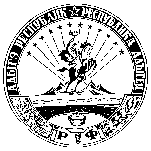 АДЫГЭ РЕСПУБЛИКМУНИЦИПАЛЬНЭ ЗЭХЭТ«ТЭХЪУТЭМЫКЪОЕ РАЙОН»И УПРАВЛЕНИЕ КУЛЬТУР385100, къ. Тэхъутэмыкъуай,ур.Щъэумэным, ыцIэкIэ щытыр, 3тел. 8(87771)96-0-66E-mail: kultura-taxtamukai@mail.ru№Наименование мероприятияДата, времяМесто проведенияОтветственные1«Особенности уголовной ответственности несовершеннолетних» - час общения.01.02.22г.      14:00ЦНК а. АфипсипПсавок С.Ю.2«Если добрый ты» - игровая программа по этике.01.02.22г. 14:30СШ №8 а. ПсейтукДжанхот Р.Ю.3«День веселых затей» - развлекательно-игровая программа для детей.01.02.22г.14:30СДК а.ПанахесДекуф Л.А.Лакашу Е.А.4«В здоровом теле, здоровый дух» - развлекательно-игровая программа.03.02.22г.       13:30ЦНК а. АфипсипАчмиз С.М.5«Ох уж этот этикет!» - познавательная программа для детей.03.02.22г.16:00СДК п. ОтрадныйМартынова Е.В.6«Что такое хорошо и что такое плохо?» - познавательная программа (беседа-диалог) о вредных привычках для детей.04.02.22г.14:00СДК а.ПанахесДекуф Л.А.Лакашу Е.А.7«Листая летопись времен» - информационно познавательная программа.04.02.22г.16:00СДК а. ШенджийМезужок С.Б. Тхаркахова М.М.8«Наш друг светофор» -просмотр мультипликационного фильма по ППД.05.02.22г.     12:30ЦНК а. АфипсипХачецукова М.М.9«День вежливости» - конкурсно – познавательная игра.05.02.22г.15:00СДК а. ШенджийМезужок С.Б. Тхаркахова М.М.10«Подвиги в легендах не стареют» - беседа с детьми.05.02.22г.17:00НОШ №9 а. НатухайЧелебий Г.Б.11«Снеговик в гостях у ребят» - игровая программа05.02.22г.17:00СДК а. ХаштукСхатум Л.Б.Барчо З.А.12«Мы против курения!  Мы за здоровый образ жизни!» -  познавательная программа.06.02.22г.16:00СДК а. КозетШурпашева К.Ю.13«У адыгов обычай такой!» - познавательная программа для детей.07.02.22г.15:00СДК а. КозетШурпашева К.Ю.Чениб А.Р.14«Творцы хорошего настроения» - фотовыставка.08.02.22г.11:00СДК а. ШенджийМезужок С.Б. Тхаркахова М.М.15«Тур по вредным привычкам» - квест-беседа по курению.08.02.22г.      13:30ЦНК а. АфипсипПсавок С.Ю.16«Двигайся дальше!» - спортивно-игровая программа для старшего звена.08.02.22г.14:30СДК а.ПанахесДекуф Л.А.Лакашу Е.А.17«У войны не детское лицо» - урок мужества ко Дню юного героя - антифашиста.08.02.22г. 14:30СШ №8 библиотека а. ПсейтукДжанхот Р.Ю.Дзетль С.К.18«Мир без наркотиков» - информационный час.10.02.22г.      14:00ЦНК а. АфипсипАчмиз С.М.19«Рыцарский турнир» - конкурсно – познавательная программа для молодёжи.10.02.22г.15:00СДК п. ПрикубанскийПогодин Н.Н.Трахова С.З.20«В волшебной Пушкинской стране» - литературный час ко Дню памяти Пушкина.10.02.22г. 16:00СШ №8 библиотека а. ПсейтукДжанхот Р.Ю.Дзетль С.К.21«Память сердца» - митинг для населения (Освобождение района и посёлка от немецко-фашистских захватчиков).11.02.22г.12:00СДК п. ОтрадныйАчмиз М.А.Мартынова Е.В.22«Мы вместе — значит мы сильны!» -информационный час о терроризме и экстремизме для старшего звена.11.02.22г.15:00СДК а.ПанахесДекуф Л.А.Лакашу Е.А.23«Вечная память» (освобождение района. А. Натухай) - митинг, беседа с детьми.12.02.22г.10:00НОШ №9 а. НатухайЧелебий Г.Б.Администратор а. Натухай Хакурате А.С24«Вечная память, защищавшим нашу Землю и наш район!» - МИТИНГ, посвящённый освобождению Тахтамукайского района и аула Козет.12.02.22г.11:00СДК а. КозетЧениб А.Р.25«Памяти павших, будьте достойны!» - тематический час для детей и подростков.12.02.22 г.12:00СДК а. КозетШурпашева К.Ю.26«Личность и алкоголь» - беседа.12.02.22г. 13:30ЦНК а. АфипсипХачецукова М.М.27«Освобождение аула Шенджий» - беседа.12.02.22г.15:00СДК а. ШенджийМезужок С.Б. Тхаркахова М.М.28«Честь и слава войну, пропавшему без вести» - беседа, книжная выставка посвященная Схатум А.И.12.02.22г.17:00СДК а. ХаштукСхатум Л.Б.Барчо З.А.29«Любви все возрасты покорны!» - развлекательное мероприятие.14.02.22г.16:00СДК а. КозетЧениб А.Р.30«Освобождение Тахтамукайского района от немецко-фашистских захватчиков» - беседа.14.02.22г.16:00РДК а.ТахтамукайКалакуток И.А.Хагурова Н.К.31«Сыкъэшъоныр сэ сик1ас» - танцевальная программа.14.02.22г.17:00СДК а. ШенджийМезужок С.Б.Тхаркахов ТА.32«Путешествие по городам любви» - развлекательная онлайн программа для молодёжи14.02.22г.18:00СДК п. ОтрадныйАчмиз М.А.                  Мартынова Е.В.33«А ну-ка, все вместе!» - развлекательно- игровая программа для детей.15.02.22г.14:30СДК а.ПанахесДекуф.Л.А.Лакашу Е.А.34«Никто не создан для войны» - урок мужества ко Дню памяти воинов - интернационалистов.15.02.22г. 14:30СШ №8 библиотека а. ПсейтукДжанхот Р.Ю.Дзетль С.К.35«День памяти воинов-интернационалистов» - тематический час, посвященный Дню памяти воинов-интернационалистов.15.02.22г.      14:30ЦНК а. АфипсипПсавок С.Ю.Ачмиз С.М.36«Букет из Валентинок» - игровая программа для детей.15.02.22г.16:00СДК п. ОтрадныйМартынова Е.В.37«Необъявленная война…» - тематический час, посвящённый 33 – й годовщине вывода Советских войск из Афганистана.16.02.22г.16:00СДК а. КозетШурпашева К.Ю.38«Люблю тебя – Петра творение» - слайд обзор.16.02.22г.16:00СДК а. ШенджийМезужок С.Б. Тхаркахова М.М.39«Я твой друг и ты мой друг» - игровая программа для детей.16.02.22г.16:00НОШ №9 а. НатухайЧелебий Г.Б.40«Жизнь, отданная людям» - исторический час, книжная выставка посвященная Схатум Б.И.17.02.22г.15:00СШ№8 а.ПсейтукСхатум Л.Б.Барчо З.А.41«Уиунэ зыщыгъаси-хасэм к1о!» - познавательная программа (беседа-диалог) на знание адыгского этикета для старшего звена.17.02.22г.15:30СДК а.ПанахесДекуф Л.А.Лакашу Е.А.42«И молодежь подходит к обелискам, чтоб поклониться памяти отцов» - час памяти ко Дню освобождения Адыгеи от немецко-фашистских захватчиков.18.02.22г. 14:30СШ №8 библиотека а. ПсейтукДжанхот Р.Ю.Дзетль С.К.43«Мы помним этот суровый 1943» - тематический час, посвященный Дню освобождения Республики Адыгея и Тахтамукайского района.18.02.22г.    15:00ЦНК а. АфипсипХачецукова М.М.Ачмиз С.М.44«Мы вместе! Крым и Россия» - беседа на тему воссоединения Крыма с Россией18.02.22г.16:00РДК а.ТахтамукайКалакуток И.А.Хагурова Н.К.45«Время выбрало нас» - праздничный концерт, посвящённый Дню освобождения Тахтамукайского района и Дню защитника Отечества»18.02.22г.18:00СДК п. ПрикубанскийПогодин Н.Н.Трахова С.З.46«Кто на что горазд» - конкурс рисунков и поделок к 23 февраля для детей.19.02.22г.14:30СДК а.ПанахесДекуф Л.А.Лакашу Е.А.47«Игра в твоей и моей жизни» - игровая программа19.02.22г.17:00СДК а. ХаштукСхатум Л.Б.Барчо З.А.48«С днем защитника отчества» -выставка детских рисунков.19.02.22г.17:00СДК а. ШенджийМезужок С.Б. Тхаркахова М.М.49«Солдатами не рождаются» (вывод войск из Афганистана) - тематическая онлайн программа для молодёжи.19.02.22г.18:00СДК п. ОтрадныйАчмиз М.А.Мартынова Е.В.50«Язык – живая душа народа» - лингвистическая игра ко Дню родного языка.22.02.22г. 14:30СШ №8 а. ПсейтукДжанхот Р. Ю.51«Каждый солдат умом и силой богат» -конкурсная программа для старшего звена.22.02.22г.15:30СДК а.ПанахесДекуф Л.А.Лакашу Е.А.52«Слава Армии нашей на знаменных побед» - праздничный концерт, посвященный Дню защитника отечества.22.02.22г.    16:00ЦНК а. АфипсипХачецукова М.М.Ачмиз С.М.53«Удальцы- молодцы - конкурсная программа для детей.22.02.22г.16:00СДК п. ОтрадныйМартынова ЕВ54«Скажем наркотикам - нет…» - познавательный час для детей и молодёжи.22.02.22г.16:00СДК а. КозетШурпашева К.Ю.55Праздничный концерт ко Дню освобождения Тахтамукайского района и ко Дню защитника отечества.22.02.22г.16:00РДК а.ТахтамукайКалакуток И.А.Хагурова Н.К.56«С Днем защитника отечества» - утренник.22.02.22г.17:00СДК а. ХаштукСхатум Л.Б.Барчо З.А.57«Любимому папе и мудрому деду» - конкурс рисунка ко Дню защитника Отечества.23.02.22г. 13:00СШ №8 а. ПсейтукДжанхот Р. Ю.58«Подвигу жить в веках» - конкурс детского рисунка.Детский концерт, посвящённый Дню защитника Отечества.23.02.22г.14:00СДК п. ПрикубанскийПогодин Н.Н.Трахова С.З.59«Солдат – звучит гордо» - мероприятие ко Дню Защитника Отечества.23.02.22г. 15:00СШ №8 а. ПсейтукДжанхот Р. Ю.60«А ну-ка мальчики» - спортивно-игровая программа для мальчиков.23.02.22г.16:00НОШ №9 а. НатухайЧелебий Г.Б.61«Армия глазами детей» - конкурс рисунков, посвященный Дню защитника отечества.23.02.22г.16:00Онлайн площадка, инстаграмм culture_takhtamukaiКалакуток И.А.Хагурова Н.К.62«Родной язык, дружи со мной» - квест-игра, посвященная Дню родного языка.24.02.22г.   14:30ЦНК а. АфипсипПсавок С.Ю.63«Блокадный Ленинград» - час истории.25.02.22г.14:00СДК а. ШенджийМезужок С.Б. Тхаркахова М.М.64«Наше здоровье, в наших руках» - информационно просветительская программа для подростков.25.02.22г.14:30СДК п. ПрикубанскийПогодин Н.Н.Трахова С.З.65«Без вредных привычек» - беседа.25.02.22г. 14:30СШ №8 а. ПсейтукДжанхот Р.Ю.66«Мои права- мои обязанности» -правовой час для старшего звена.25.02.22г.16:00СДК а.ПанахесДекуф Л.А.Лакашу Е.А.67«Мой папа защитник» - конкусно-игровая программа.26.02.22г.       13:30ЦНК а. АфипсипАчмиз С.М.68«Мир дому твоему» - традиции и обычай, беседа и презентация, посвященная году народного искусства и культурной наследий.26.02.22г. 15:00ЦНК а. АфипсипПсавок С.Ю.69«Сталинградская битва» -выставка рисунка.26.02.22г.15:00СДК а. ШенджийТхаркахов Т.А.70«Ай да Масленица!» -фольклорная программа для детей.26.02.22г.16:00СДК п. ОтрадныйАчмиз М.А.Мартынова Е.В.71«Краше и милее Родины нет!» - познавательная беседа.26.02.22г.16:00СДК а. КозетШурпашева К.Ю.72«Наркотики — это яд» - беседа с детьми.26.02.22г16:00НОШ №9 а. НатухайЧелебий Г. Б.73«Чья поделка лучше» - конкурс рисунка и поделок на лучший снеговик.26.02.22г.17:00СДК а. ХаштукСхатум Л.Б.Барчо З.А.74«Проводы Масленицы» - народное гулянье.27.02.22г.18:00СДК п. ОтрадныйМартынова Е.В.75«Шире круг» - конкурсно – развлекательная программа для детей среднего28.02.22г.13:30СДК п. ПрикубанскийПогодин Н.Н.Трахова С.З.76«В гостях у Зимушки - Зимы!» - экологическая программа для детей.28.02.22г.16:00СДК а. КозетЧениб А.Р.77«Здоровье важнее всего» - беседа.28.02.22г.РДК а.ТахтамукайКалакуток И.А.Хагурова Н.К.